2019 / 2020 CORPORATE MEMBERSHIP APPLICATION FORMSHOUT Inc welcomes your application for a Corporate Membership. The benefits of the membership are outlined on page 2. The Web of Support information form is located on page 3.Organisation: ________________________________________________________Full Corporate Membership: $120.00 annually Training room rates: $20.00 per hour Contact Name: _________________________ Position: ______________________Postal Address: _________________________________________________________________________________________________________________________________________________________________________________________________________Phone:_____________________________________________________________Email:______________________________________________________________Website:____________________________________________________________Facebook Link: ______________________________________________________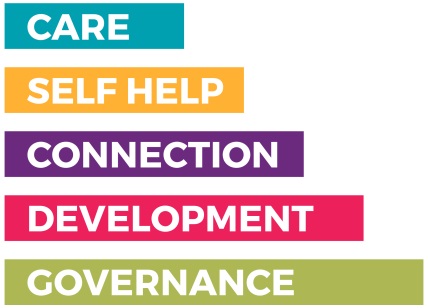 CORPORATE MEMBERSHIP BENEFITS:Invitations to corporate membership events and activitiesPromotion of corporate members at shopping centre displays, events, expos and other opportunitiesPromotion of your organisation on the events board, our members board and on the members brochure rack in the SHOUT building Reciprocal attendance at your events when SHOUT is invited and able to attendAdvocacy and sector development activities as negotiatedInvitations to training, events and seminars a reduced cost and invitations to members only round table events held at least quarterly on a range of development and governance issuesMentoring and meetings as requested on all business issues including governance and raising the profile Support and facilitation of strategic planning days, board planning and focus groups at a free or reduced rate for corporate members as negotiated Promotion of your events through Facebook and bimonthly newsletter produced by SHOUTWebsite – Web of Support inclusion of your services in our new websiteMember area of the website which provides information, training calendar and eventsHire of meeting room for reduced rate of $20 per hour and priority bookings for meeting room Contact list held by SHOUT for both receiving and disseminating informationWEB OF SUPPORT LISTING:To include your organisation onto our online Web of Support please fill out the following form and return it to the SHOUT office: Building 1, Pearce Community Centre, Collett Place, Pearce 2607.Alternatively you can submit a directory listing online at the following link: https://www.shout.org.au/directory/submit-listing/Brief overview of organisation (150 words max):Company Logo: (please email to web@shout.org.au) Company brochures: Please drop off or post 50 copies to the SHOUT Office so that they can be distributed at various expos and shopping centre displays. Send to: SHOUT Inc,  PO BOX 717, Mawson ACT 2607Future Events & Advertisements: For any future events that you wish to advertise on the SHOUT Inc website please send a PDF version to Georgia (web@shout.org.au) to upload to the ‘News & Events’ section on the website.Newsletter: To include any information in the monthly SHOUT Newsletter please email it to Georgia: web@shout.org.auType of service(s) provided (select multiple if relevant):□ Accommodation services□ Alcohol and other drugs□ Carer Support□ Children□ Chronic illness□ Counselling and advocacy□ Health Services□ Mental health support□ Personal Care□ Self help groups	□ Social Support□ Training, Education and Information□ TransportPlease list the provided services with a brief explanation below:Office Use Only:OFFICE USE ONLY:Date of submission: ___________________________________________________________________Email list updated: CEO Admin WebPayment Received: ___________________________________________________________________Invoice SentFinancial year payment status: ___________________________________________________________________First application         RenewalListed under ‘SHOUT Members’ on WebInformation added to Web of SupportListed on display signs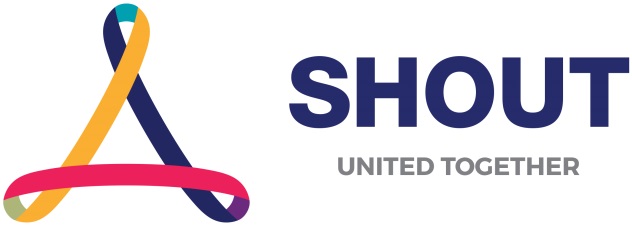 